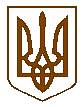 УКРАЇНАБілокриницька   сільська   радаРівненського   району    Рівненської    областіВ И К О Н А В Ч И Й       К О М І Т Е ТПРОЕКТ     РІШЕННЯ   серпня  2020  року                                                                                  №                                                    Про дозвіл на газифікацію садового будинку                        Розглянувши  заяву гр. Берези Олега Петровича  про дозвіл на газифікацію садового будинку, який знаходиться на території Білокриницької  сільської ради, Рівненський район, Рівненська область, садовий масив «Криниченька», земельна ділянка №226, керуючись ст. 30 Закону України «Про місце самоврядування в Україні», виконавчий комітет Білокриницької сільської радиВ И Р І Ш И В :Дати дозвіл на газифікацію садового будинку та погодити виконання земельних робіт гр. Березі О.П.  на території Білокриницької  сільської ради, Рівненський район, Рівненська область, садовий масив «Криниченька», земельна ділянка №226.Зобов’язати гр. Березу О.П. виготовити відповідну проектну документацію та погодити її згідно чинного законодавства.Після будівництва газопроводів передати їх безкоштовно на баланс ПАТ «Рівнегаз Збут».Сільський голова                                                                   Тетяна ГОНЧАРУК